Clinical Laboratory Techniques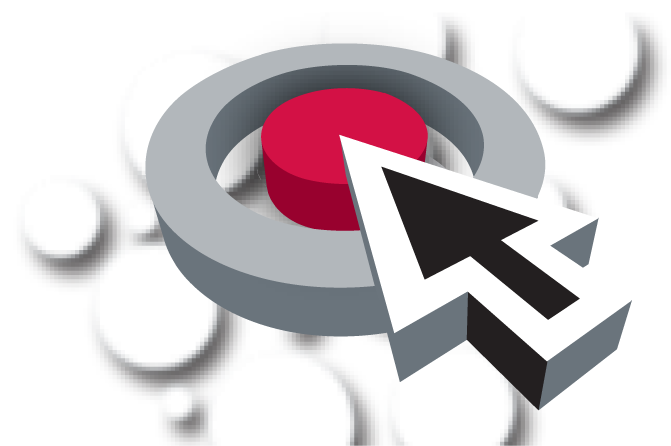 Item-Writing WorkshopMay 24, 2021Agenda  3:00 	Large Group 	Welcome and Brief IntroductionsReimbursement Explanation	Orientation: Workshop Purpose, Procedures, and Logistics	Review of Course Outline for Item-Writing ContextUnderstanding Course DescriptionUnderstanding Competencies		Small Group Assignments 3:45 	Small Groups 	SME Introductions	Write ItemsPreference for Stem StructureTracking Progress	 5:00 	Adjourn	Be sure reimbursement paperwork is signed!Rev.10/20/2020